Subject pronouns: I / you/ he /she/ they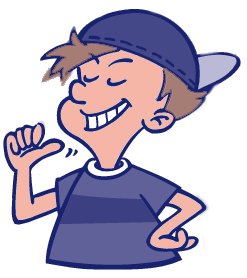 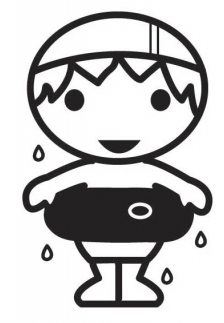 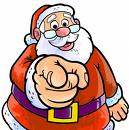 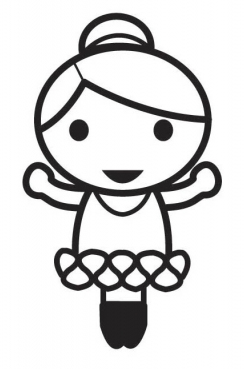 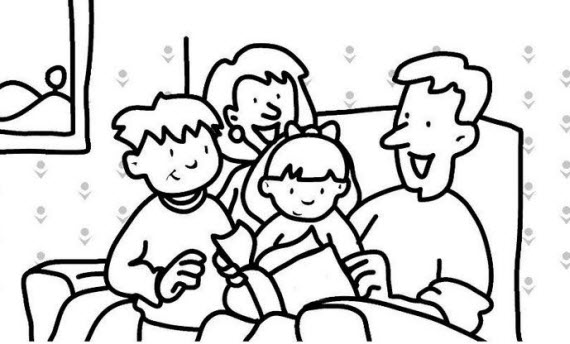 Write: He or she 	_________	3. _________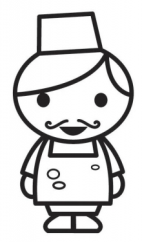 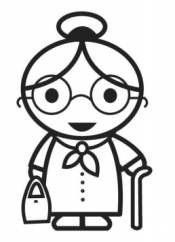 2.	_________	4. _________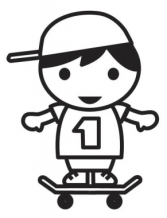 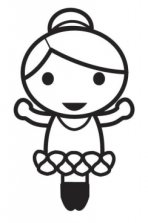 5.	_______		10. _______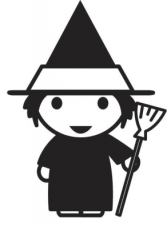 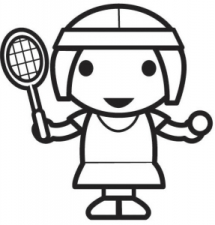 6. _______		11.	_______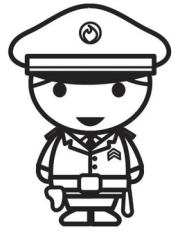 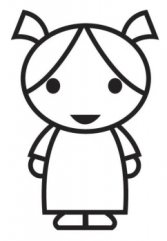 7. _______	12. _______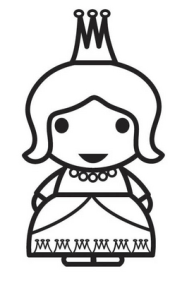 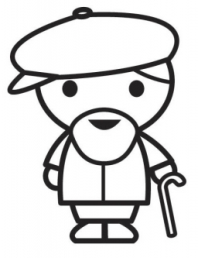 8. _______		13. _______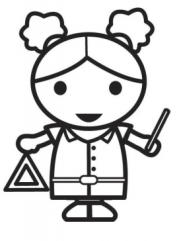 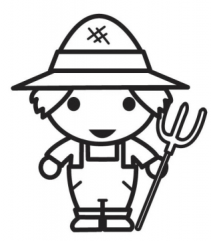 9.  _______       	14.     _______               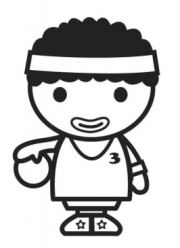 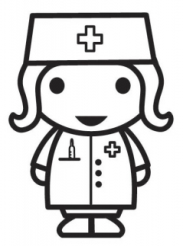 